PAUL				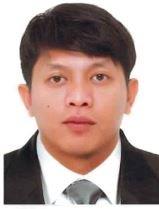 Mobile No.: Whatsapp +971504753686 / +919979971283Email Add.: paul.375347@2freemail.com UAE, Visit Visa (Valid until 3rd Feb 2018)CAREER OBJECTIVETo acquire a challenging opportunity with a reputable organization to contribute to growth and profitability through application of my knowledge, technical expertise, skills and competencies in any field of work which these skills can be broaden and utilizedHIGHLIGHT OF QUALIFICATIONS:Knowledge in ACONEX system for construction company in UAE.Knowledge in Document Controller role.Highly experienced in customer services activities.Profound experience in managing and coordinating clients and colleagues Flexible, detail-oriented and goal-oriented in either individual or group settings. With analytical skills and ability to manage multiple tasks simultaneously, resolve problems and present appropriate business solutions and recommendationsEMPLOYMENT HISTORY:DATA CENTRIC CORPORATION Business Process OutsourcingApril 2015 – June 2017Bonifacio Global City, Taguig, Philippines  Data Entry Operator   July 2016 – June 2017World Lottery Data Center is the application for gathering and processing data from the world lotteries.Application’s main purpose is results input and distribution to the clients through the LCoC (LCoC – Life Cycle of Odds).Each result will be presented to players by virtual visualization of the draw through the streaming system	  Sports Gaming - Match Operator / Call Center Agent  April 2015 – July 2016Handling VOIP telephone calls to Match Reporters in different countriesProvides real-time update match commentary directly in the systemResponsible for data accuracy Monitors results and information websites to check current game match dataSupport existing client in daily operations to ensure best performance on our gamesKeeping client up to date on new game releases, updates and newsCoordinates to superiors concerning changes in game match schedulesSykes Philippines Business Process OutsourcingJan 2014 – Feb 2015Makati City, Philippines   Customer Service Representative (Financial Account)Analyzed clients’ needs based on their current financial situation.Periodic reviews to measure the success of the financial plan and to make necessary adjustments.Assisted businesses with group benefits, key man, executive bonus, and succession planning.Proposed financial solutions designed to satisfy client goals and implemented the financial plan of choice. Upheld the company’s confidentiality policy to the fullest by ensuring that client information as maintained, updated, and disposed of properly.International Elevator & Equipment, Inc. (IEE)Construction Nov 2012 – Nov 2013Km. 23 West Service Road, South Superhighway
Cupang, Muntinlupa City, Philippines   Admin AssistantHandle administrative request and queries from senior managersOrganizing and scheduling appointments within admin softwareCoordinating with IEE Engineers regarding their concernsAssisting in daily office needs Maintain complete and accurate record of all employees Coordinate and facilitate updates and admin concerns of the branchesINTERNSHIP:MANILA GRAND OPERA HOTEL			May – July 2011PhilippinesEDUCATIONAL BACKGROUNDEducational Level:	Highest EducationCourse:			Bachelor of Science in Hotel and Restaurant Management Inclusive Dates:		2007 - 2011School/University:	Lyceum of Alabang	Varsity Player (Basketball)Achievement:     	2009-2010 Basketball ChampionsEducational Level:	Secondary LevelInclusive Dates:		2002 – 2006School/University:	Saint Francis of Assisi College                          Varsity Player (Basketball)Achievement:  		2004 – 2005 EMAA Champions                 		2005 – 2006 EMAA ChampionsPERSONAL DETAILSDate of Birth:	November 03, 1989			Nationality:	FilipinoGender:		Male					Religion:	Roman Catholic			Civil Status:	Single					Language:	English and Filipino